MBA Program Admission Essay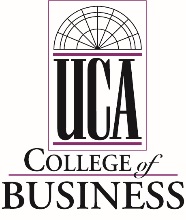 Please complete the required essay question below.  Your response should be limited to no more than 750 words. E-mail your essay to the Graduate School directly (colleene@uca.edu) as a MS Word attachment.Explain how your past accomplishments have prepared you for the MBA Program and how the UCA MBA Program will help you achieve your personal and professional goals.Please complete the required essay question below.  Your response should be limited to no more than 750 words. E-mail your essay to the Graduate School directly (colleene@uca.edu) as a MS Word attachment.Explain how your past accomplishments have prepared you for the MBA Program and how the UCA MBA Program will help you achieve your personal and professional goals.